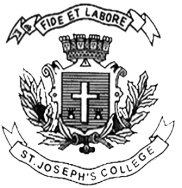 ST. JOSEPH’S COLLEGE (AUTONOMOUS), BENGALURU-27BA VI SEMESTER EXAMINATION: APRIL 2018POLITICAL SCIENCEPS 6112: International Relations: Institutions, Process and IssuesThis question paper has  ONE  printed page         Time: 2 1/2 Hrs                                                                                           Max Marks: 70PART-AI    Answer any four of the following questions in about 60 words each         (4x4=16Marks)1. Define an NGO. Provide a few examples of NGOs which are active in different fields.2. What is Economic Liberalism? 3.  Mention one important impact of Globalization on Indian Foreign Policy?4.  What is ‘Media Effect’? Provide examples of the same.5. What is the Resource Curse Theory? PART-BII   Answer any three of the following questions in about 150 words each?  (3x8=24 Marks)6. What is International Law? Is the concept of International Law relevant in the contemporary era of International Relations?7. Define a Trading Bloc. Does the idea of a Trading Bloc hamper or provide an impetus to the process of Globalization?8. Compare and contrast Nehru’s Foreign Policy with that of Narendra Modi.9. Explain the significance of the UNDHR.PART-CIII Answer any two of the following questions in about 250 words each (2x15=30 Marks)10. Discuss Samir Amin’s Dependency Alteration Thesis in the context of International       Political Economy 11. What are the Bretton Woods Institutions? Explain how have these institutions influenced International Politics? 12. Explain in detail the CNN Effect and Al-Jazeera Effect?PS 6112-A-2018